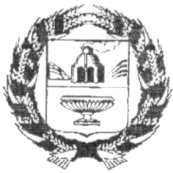 АДМИНИСТРАЦИЯ ЗАРИНСКОГО РАЙОНААЛТАЙСКОГО КРАЯП О С Т А Н О В Л Е Н И Ег.Заринск08.10.2020                                                                                                        №  589О внесении дополнений в Административный регламент по предоставлению муниципальной услуги «Выдача разрешения на установку рекламной конструкции», утвержденный постановлением Администрации района от 17.07.2015 № 527В целях приведения отдельных положений выше названного регламента в соответствие с действующим законодательством Российской Федерации, Администрация района                                                     ПОСТАНОВЛЯЕТ:1.Внести в Административный регламент по предоставлению муниципальной услуги «Выдача разрешения на установку рекламной конструкции», следующие дополнения:         1) подпункт 2 пункта 2.7.1 изложить в следующей редакции:письменное согласие собственника или иного указанного в частях 5, 6, 7 статьи 19 Федерального закона от 13.03.2006 № 38-ФЗ «О рекламе» законного владельца соответствующего недвижимого имущества на присоединение к этому имуществу рекламной конструкции, если заявитель не является собственником или иным законным владельцем недвижимого имущества. В случае, если для установки и эксплуатации рекламной конструкции необходимо использование общего имущества собственников помещений в многоквартирном доме, документом, подтверждающим согласие этих собственников, является протокол общего собрания собственников помещений в многоквартирном доме (Приложение 5, 6).2.Обнародовать настоящее постановление на сайте Администрации района.                          3.Настоящее постановление вступает в силу со дня его обнародования на сайте Администрации района.  4. Контроль исполнения настоящего постановления возложить на председателя комитета Администрации района по делам ЖКХ, строительства и архитектуры Д.В. Коваленко.Заместитель главы Администрации района, председатель комитета по сельскому хозяйству Администрации района   А.И. СветлаковПриложение 5к Административному регламенту предоставления муниципальной услуги «Выдача разрешения на установку и эксплуатацию рекламной конструкции»ШАБЛОНписьменного согласия собственникаМы, собственники недвижимого имущества, расположенного по адресу: _______________________________________________________________________(Субъект Российской Федерации, муниципальный район/городской круг, населенный пункт, улица, дом, строение, кв./офис)даем согласие __________________________________________________________(ФИО ИП/наименование ю.л, устанавливающего рекламную конструкцию)на присоединение рекламной (ых) конструкции (ий) к фасаду здания недвижимого имущества, расположенного по адресу_____________________________________________________________________________________________________________(Субъект Российской Федерации, муниципальный район/городской круг, населенный пункт, улица, дом, строение)размер рекламной конструкции:________________________________ срок присоединения рекламной конструкции:   ___.  с ________  по ____________.                  Иные характеристики рекламной конструкции:1.Собственник			Подпись				   Ф.И.О.   Собственник			Подпись			               Ф.И.О.Собственник			Подпись				   Ф.И.О.										______________									         датаПриложение 6к Административному регламентупредоставления муниципальной услуги «Выдача разрешения на установку и эксплуатацию рекламной конструкции»ОБРАЗЕЦзаполнения письменного согласия собственника	Мы, собственники недвижимого помещения, расположенного по адресу: Алтайский край, г. Барнаул, ул. Советская, д. 4 (Торговый Центр «Евразия»), выражаем согласие ИП Смирнову Игорю Александровичу на присоединение рекламной (ых) конструкции (ий) к фасаду здания, расположенного по адресу: Алтайский край, г. Барнаул, ул. Советская, д. 4 (Торговый Центр «Евразия»), размером (ами): 1,50 х ; 0,50 х ; 1,20 х  сроком на 5 лет с 04.07.2020 по 04.07.2025.                ООО «Звезда»                                    				     Е.В. Тарасов   ИП Калинин А.В.                            			                А.В. КалининСавилов М. А.                                        		                М.А. Савилов                                                                                                                ______________										         дата